In view of the current crisis, we are all facing a very challenging time and understand the pressure on schools and families. Both us and Create Development would very much like to help as much as we can to alleviate the difficulties many families will face and we hope this offer will be of assistance. real play at home supports families to play and learn together and includes 12 themes, 6 areas, over 250 activities and challenges, and 1000s of hours of fun and activity for every family! We really want to help ensure families have access to quality physical activity and family play opportunities. The programme is being set up on a temporary platform to make it available in the event of school closures and will be live during this period.We are confident that you and your families are going to enjoy playing and learning together.  View the real play home video by clicking here to preview what this looks like.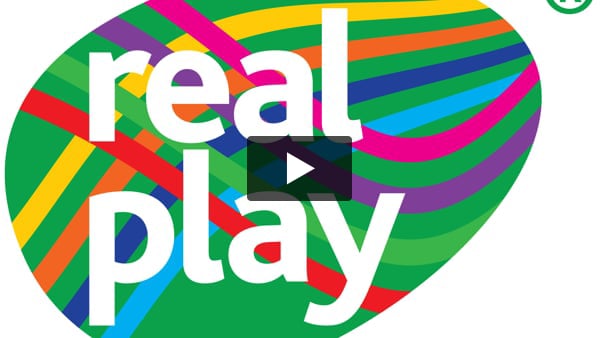 real PE member schools next steps
real PE member schools will receive automatic access to real play at home, online learning resources at no additional cost should your school need to close for an extended period. Schools should have already received an email with this information. See below for more details.Here’s the simple next steps:
1. Each school will be emailed all the details including the new website address and a unique password (single parent login for ease of use) to Jasmine – your real learning platform, for you to send to parents by the end of this week. It is not on your current 
Jasmine platform (if you already have access).
2. Create will supply your school with an electronic template letter/email to share with your families via your preferred method of communication.
3. Jasmine is very intuitive and already contains lots of guidance including extra messages and videos. Create have also created a simple guide to support families on how to use Jasmine if required.
4. Families can choose their own adventure or as a school you can suggest which adventure they should explore and play per day or week. Create can also send you some ideas to support this.
Non member schools next steps
We’re really confident that we can support all families and are currently setting up over 6,700 of our member schools with access to the programme and are building capacity to extend this offer to all other primary, infant and junior schools. An expression of interest should be sent to jasmine@createdevelopment.co.uk Physical home learning resources – available to all
Many schools have also been asking about physical home learning resources and we wanted to let you know that we also have a whole range of physical resources available. These include:> 12 Active Story books to develop agility, balance and coordination
> Physical Activity Board Games
> Mini Challenge Cards linked to our FUNS for everyone programmeThe PE and Sport Premium is perfect to support transforming habits and increasing family active play. The items are available on the Create shop and include the suggested year group most suitable for each product, the price and a bundle option for all 3 items.
Please action now for delivery before Friday if you'd like to purchase these. View resources and/or purchaseKind regardsJasmine